Civil Rights Quiz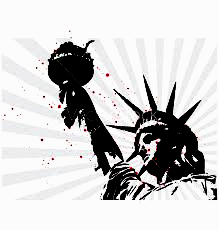   What did the Brown v Board of Education do for African Americans?Why did Orval Faubus send in the National Guard?Who was Ernest Green?What event led to the Montgomery Bus boycott?Name one thing the Civil Rights Act of 1964 did?What did the march in Selma, AL, lead to?Why were the beliefs of the Black Power Movement different from Dr. King’s?Which President signed both major pieces of legislation during the Civil Rights Movement? Explain why Civil Rights leaders also needed the Voting Rights Act of 1965 to achieve equality. What did Civil Rights leaders realize they needed for non-violent resistance to be truly effective? 